9. tjedan (4. 11. – 6. 11.)9. tjedan (4. 11. – 6. 11.)9. tjedan (4. 11. – 6. 11.)9. tjedan (4. 11. – 6. 11.)9. tjedan (4. 11. – 6. 11.)9. tjedan (4. 11. – 6. 11.)PONUTOSRIČETPET0.Dopunska HjDodatnaDodatna1.HjMPidMHj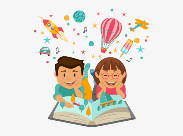 Tlocrt, plan, maketaZbrajanje i oduzimanje do 1 000- pon. i vj.LEKTIRA:Kaktus bajke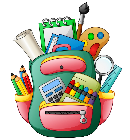 udžbenik, RB, bilježnicaudžbenik, RB, bilježnicapisanka, knjiga2.MHjMHjPidZbrajanje i oduzimanje troznamen. brojeva- pon. i vj.S. Škrinjarić: Bajka o divljem kestenuIzrada makete udžbenik, RB, bilježnicačitanka,pisanka, RBudžbenik, RB, bilježnica3.EjVjHjGkLkPridjeviPjesma mlinskog kolačitanka,pisanka, pisanka dzRazigrani zvuciplastelin, škare, ljepilo, tempere4.EjVjSrTzkTzkTzkDomaća zadaćaDomaća zadaćaPONEDJELJAKUTORAKSRIJEDAČETVRTAKPETAK